.STEP BACK, ROCK, FORWARD, HOLD, WALK, WALK, ½ LEFT TURN, HOLDCROSS, ROCK, SIDE, HOLD, STEP-¼ LEFT TURN, STEP-½ LEFT TURN, STEP BACK, HOLDWALK FORWARD X 3, HOLD, FORWARD, ROCK, STEP BACK, HOLDMAMBO RIGHT & ½ LEFT TURN, HOLD, MAMBO LEFT, HOLDREPEATColours Of The Wind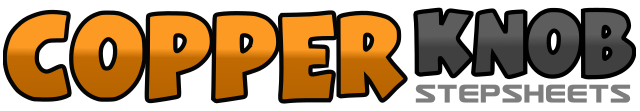 .......Count:32Wall:4Level:Beginner.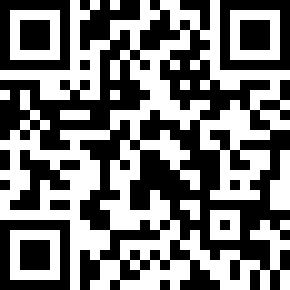 Choreographer:Virginia Tsui (CAN)Virginia Tsui (CAN)Virginia Tsui (CAN)Virginia Tsui (CAN)Virginia Tsui (CAN).Music:Colours of the Wind - Klaus Hallen Tanz OrchesterColours of the Wind - Klaus Hallen Tanz OrchesterColours of the Wind - Klaus Hallen Tanz OrchesterColours of the Wind - Klaus Hallen Tanz OrchesterColours of the Wind - Klaus Hallen Tanz Orchester........1-4Step right foot back, rock left foot in place, step right foot forward, hold5-8Step left foot forward, step right foot forward, make a turn ½ left turn stepping left foot to left side, hold9-12Step right foot cross over left foot (bens both knees), rock left foot in place (straighten up both legs), step right foot to right side, hold13-16Make a turn ¼ left turn stepping left foot forward, make a turn ½ left turn stepping right foot forward, step left foot back, hold17-20Step right foot forward, step left foot forward, step right foot forward, hold21-24Step left foot forward, rock right foot in place, step left foot back, hold25-28Step right foot to right side, rock left foot in place, make a turn ½ left turn stepping right foot next to left foot, hold29-32Step left foot to left side, rock right foot in place, step left foot next to right foot, hold